就活バス予約申込書就活バスに乗車希望の方は、以下に記入し、
７月７日（金）までにメールかFAXでご予約下さい。【希望コース】乗車したいコースに○を付けてください。片道のみの乗車も可能です。【定員各４０名】予約が完了次第、メールにてご連絡いたします。運行日3日前 までにご連絡がない方は、下記まで電話にてお問い合わせ下さい。【基本情報】太枠の中は すべて 記入してください。【基本情報】太枠の中は すべて 記入してください。【基本情報】太枠の中は すべて 記入してください。申込日平成2９年月日フリガナ年齢性　別参加区分参加区分参加区分参加区分氏名歳□　男□　女□　学生（　　　年）□　既卒３年以内□　一般求職者□　学生（　　　年）□　既卒３年以内□　一般求職者□　学生（　　　年）□　既卒３年以内□　一般求職者□　学生（　　　年）□　既卒３年以内□　一般求職者住所〒　	－〒　	－〒　	－学校名（一般求職者の方以外）学校名（一般求職者の方以外）学校名（一般求職者の方以外）学校名（一般求職者の方以外）学校名（一般求職者の方以外）住所〒　	－〒　	－〒　	－ＴＥＬ※必ず連絡の取れる番号をご記入下さい。携帯－　　　　　　　－－　　　　　　　－学部・学科（一般求職者の方以外）学部・学科（一般求職者の方以外）学部・学科（一般求職者の方以外）学部・学科（一般求職者の方以外）学部・学科（一般求職者の方以外）ＴＥＬ※必ず連絡の取れる番号をご記入下さい。携帯－　　　　　　　－－　　　　　　　－ＴＥＬ※必ず連絡の取れる番号をご記入下さい。緊急連絡先－　　　　　　　－－　　　　　　　－メール
アドレス希望コース名日程ルート・時間等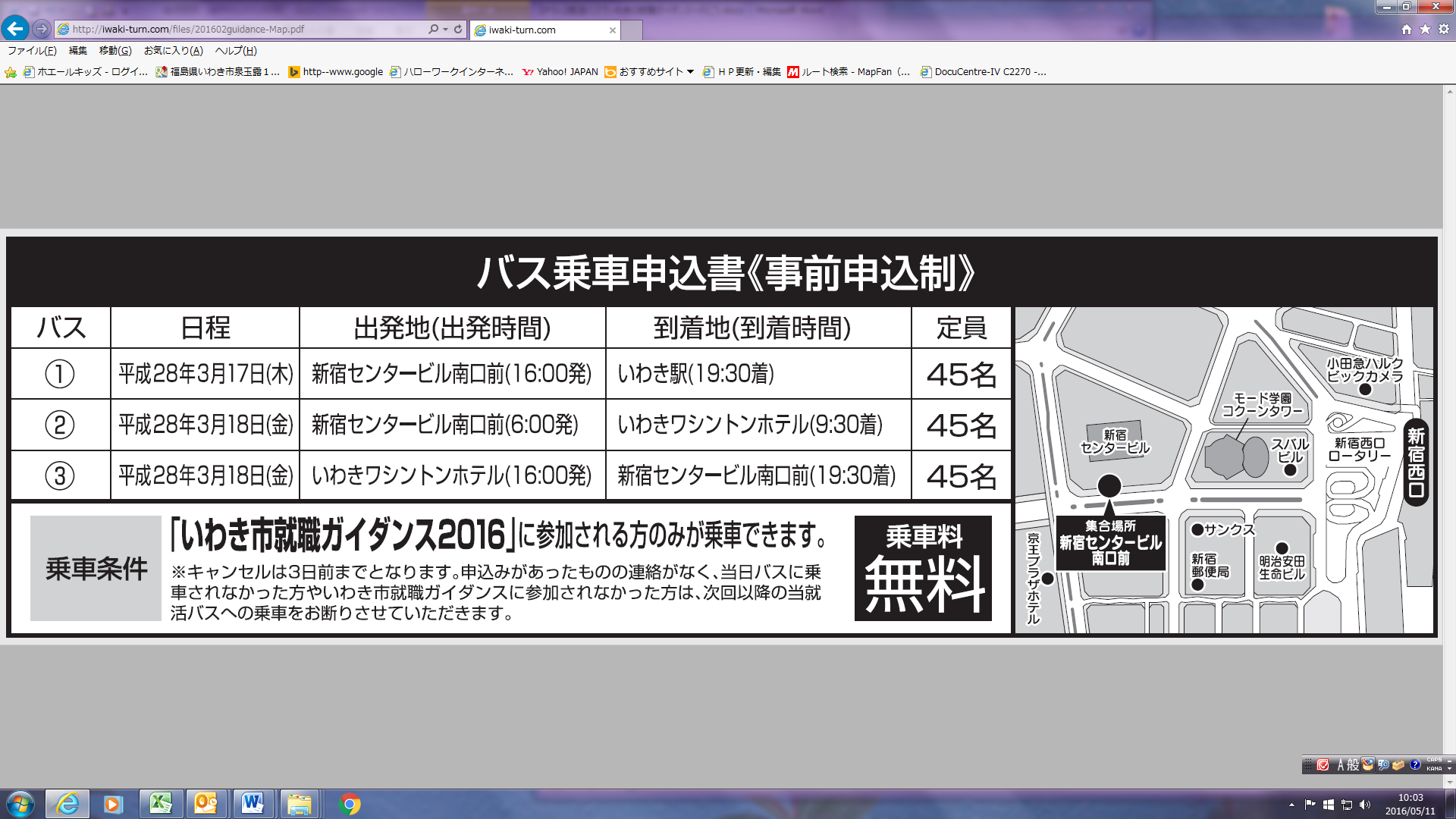 Aコース新宿発７/１３（木）新宿ｾﾝﾀｰﾋﾞﾙ前　　　　　　いわき駅16：00　　　　　　１９：００頃Bコース新宿発７/１４（金）新宿ｾﾝﾀｰﾋﾞﾙ前　　　　ガイダンス会場７：００　　　　　９：５０頃Cコースいわき発７/１４（金）ガイダンス会場　　　　新宿ｾﾝﾀｰﾋﾞﾙ前1６：１５　　　　　１９：１５頃問い合わせ先(株)飛馬　　（飛馬オープンカレッジいわき校）(株)飛馬　　（飛馬オープンカレッジいわき校）(株)飛馬　　（飛馬オープンカレッジいわき校）(株)飛馬　　（飛馬オープンカレッジいわき校）問い合わせ先電話0246－38－７７６５FAX0246－４３－１２３０問い合わせ先E-mailinfo@oci.hyuma.jpinfo@oci.hyuma.jp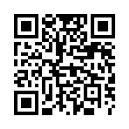 問い合わせ先HPhttp://hyuma.sakura.ne.jp/http://hyuma.sakura.ne.jp/